Application Form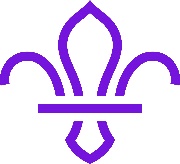 If you are interested for applying for this County Commissioner role, please complete the application form below.This form is used to collect information about you and / or your nomination for the above mentioned role, which is to be used by us at the Scouts Regional Services Team. As part of this form we collect personal data about you your nominee. This is so we can contact your, or your nominee to ask for further information and explore your nomination or application. We do not share your personal data in this form with any third parties. We take your personal data privacy seriously. The data you provide to us is securely stored in secure online storage. We will keep the data we capture from this form for only as long as necessary. For further detail on our retention periods, and general information please visit our Data Protection Policy at https://scouts.org.uk/dppolicyNameTelephone numberEmail addressPlease outline why you want to apply for the role of County Commissioner:Please outline why you want to apply for the role of County Commissioner:Please briefly explain why you would be suitable for this role, including professional and voluntary experience, within or outside Scouting (refer to role description): Please briefly explain why you would be suitable for this role, including professional and voluntary experience, within or outside Scouting (refer to role description): Please describe the skills you would bring to this role (refer to person specification):Please describe the skills you would bring to this role (refer to person specification):Please return this form to:The closing date for receiving nominations is: